Bronnen Gouden jaren – Annegreet van Bergen Geld dat gaat naar voedsel daalt. Niet omdat we er minder aan uitgeven maar omdat we meer verdienen. Uren per dag aan huishouden besteden. Stofzuiger het vaakst gebruikt. Koelkast het nuttigst. Aantallen telefoons, vast en mobiel. Zendtijd in de jaren ’50 en ’60. Verkeersdoden.Op vakantie. Steeds minder mensen hebben kunstgebit. Mensen worden steeds ouder. Landbouw.  Paarden versus tractoren pas in jaren ’60. Daling en groei in verschillende sectoren. Boodschappen doen. Consumptiemaatschappij. Percentage vrouwen dat werkt. Tweede feministische golf. Buitenlands eten na de Tweede Wereldoorlog door komst eerste migranten. Grote gezinnen in één huis. Wat moesten de mensen met een badkuip doen? De staat die zich actief gaat moeien met gezondheid en hygiëne van mensen. Wasmachine het belangrijkste. Consumptiemaatschappij/welvaartsstijging en tweede feministische golf.Feministische golf mede mogelijk gemaakt door de komst vaatwasser? Zelf kleding maken gebeurd niet meer in Nederland. Kinderen zijn veranderd van productiemiddel naar consumptiemiddel, laten uitleggen. Welvaartsstijging. Moeilijk bereikbaar in de jaren ’50. Voor de digitale revolutie. Geld saldo bekijken. Voor de digitale revolutie. Reis met school.  Werkloos maar wel vakantie naar Zuid-Afrika.  Maandverband opnieuw gebruiken. Wegwerpgemak. De IPad. Gevolg digitale revolutie. 8-urige werkweek als reactie op de Russische Revolutie.Bijzondere vrijetijdsbesteding. 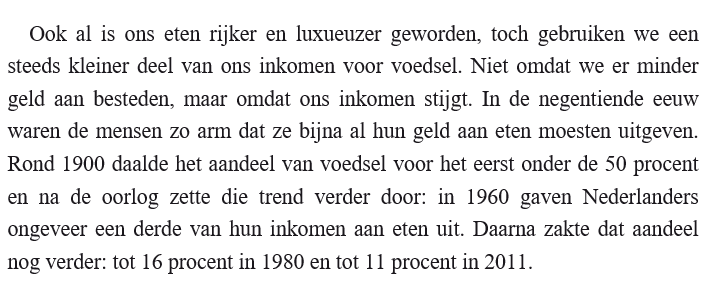 Bron 1 uit Gouden Jaren van Annegreet van Bergen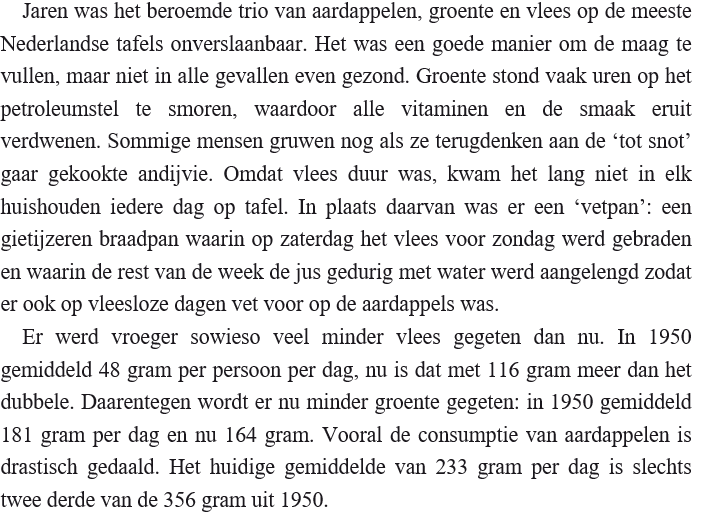 Bron 2 uit Gouden Jaren van  Annegreet van Bergen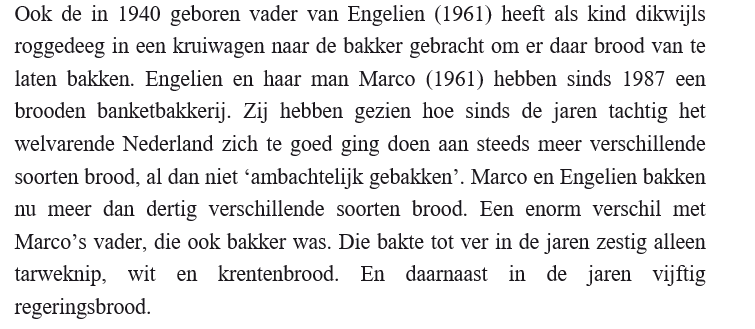 Bron 3 uit Gouden Jaren van Annegreet van Bergen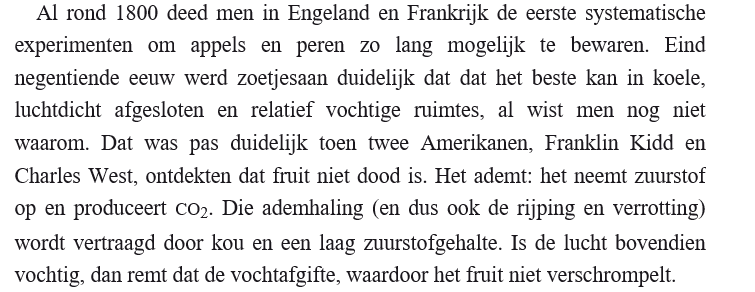 Bron 4 uit Gouden Jaren van Annegreet van Bergen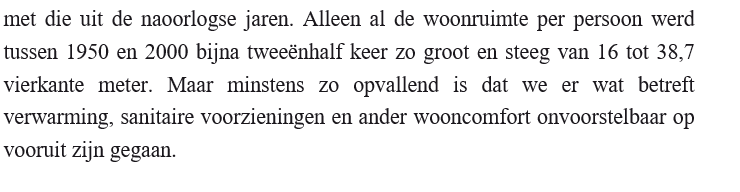 Bron 5 uit Gouden Jaren van Annegreet van Bergen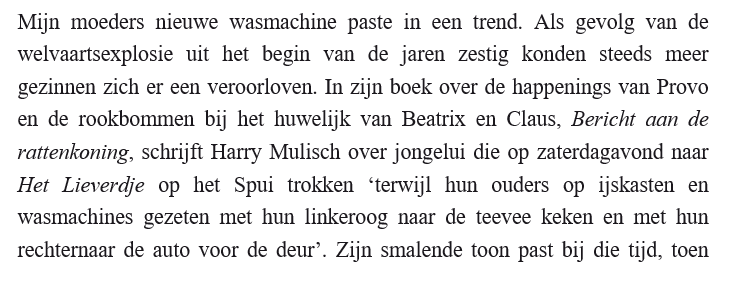 Bron 6 uit Gouden Jaren van Annegreet van Bergen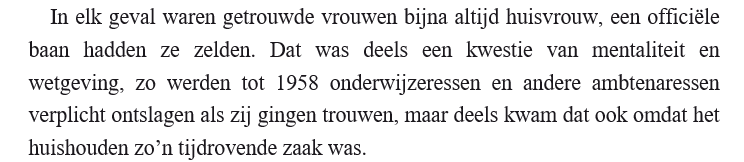 Bron 7 uit Gouden Jaren van Annegreet van Bergen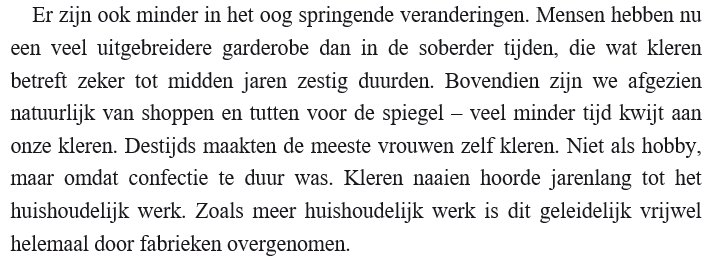 Bron 8 uit Gouden Jaren van Annegreet van Bergen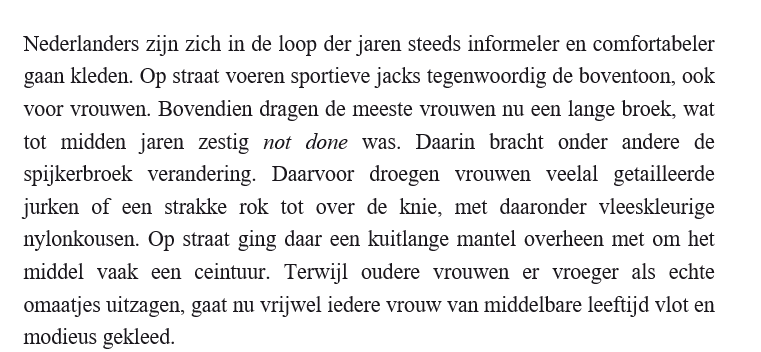 Bron 9 uit Gouden Jaren van Annegreet van Bergen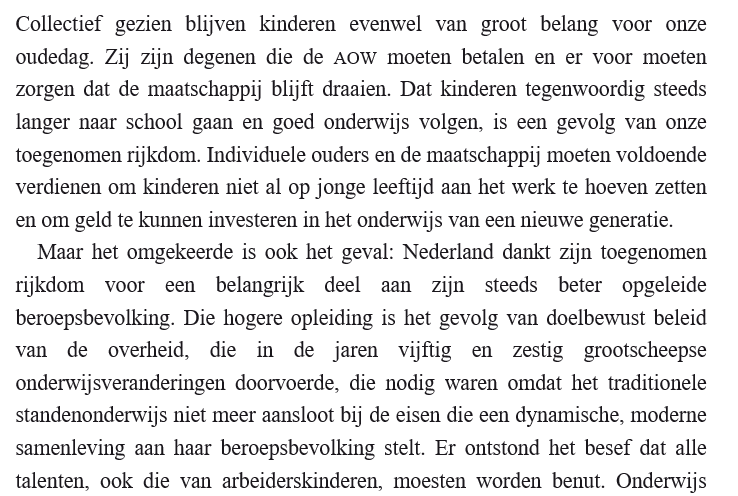 Bron 10 uit Gouden jaren van Annegreet van Bergen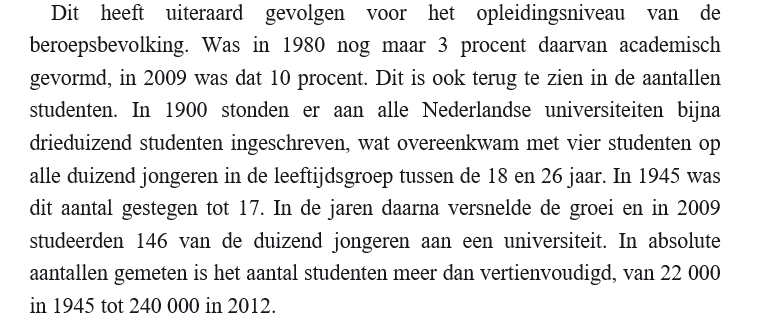 Bron 11 uit Gouden Jaren van Annegreet van Bergen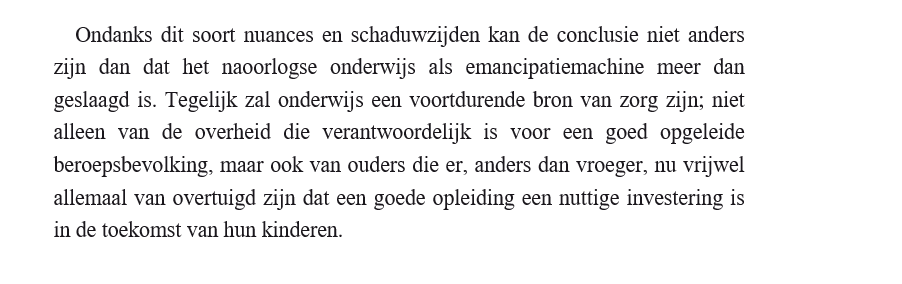 Bron 12 uit Gouden Jaren van Annegreet van Bergen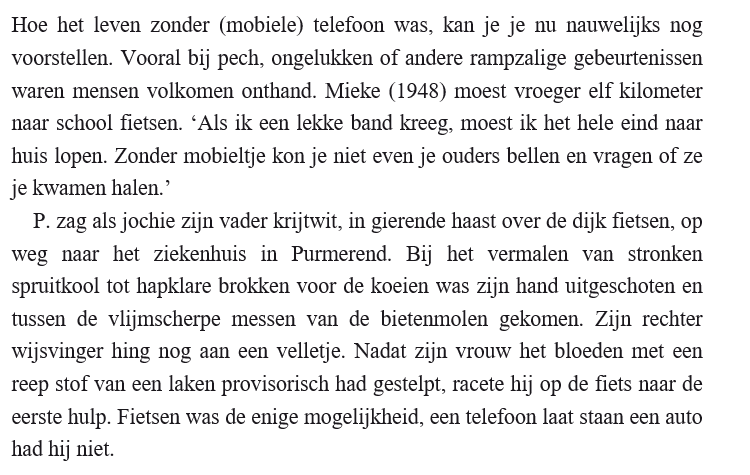 Bron 13 uit Gouden Jaren van Annegreet van Bergen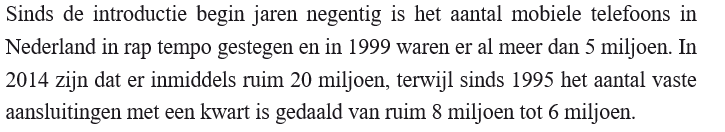 Bron 14 uit Gouden Jaren van Annegreet van Bergen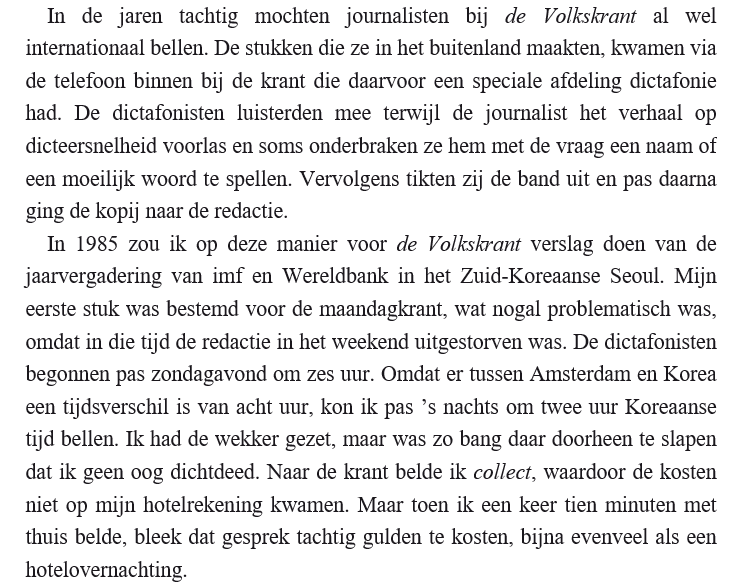 Bron 15 uit Gouden Jaren van Annegreet van Bergen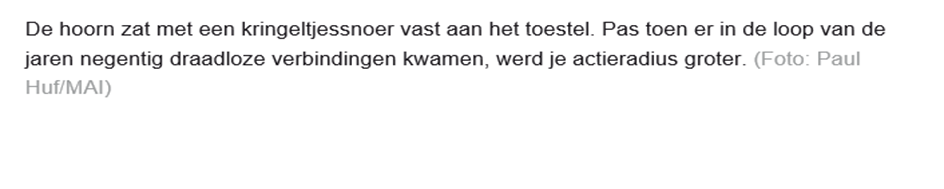 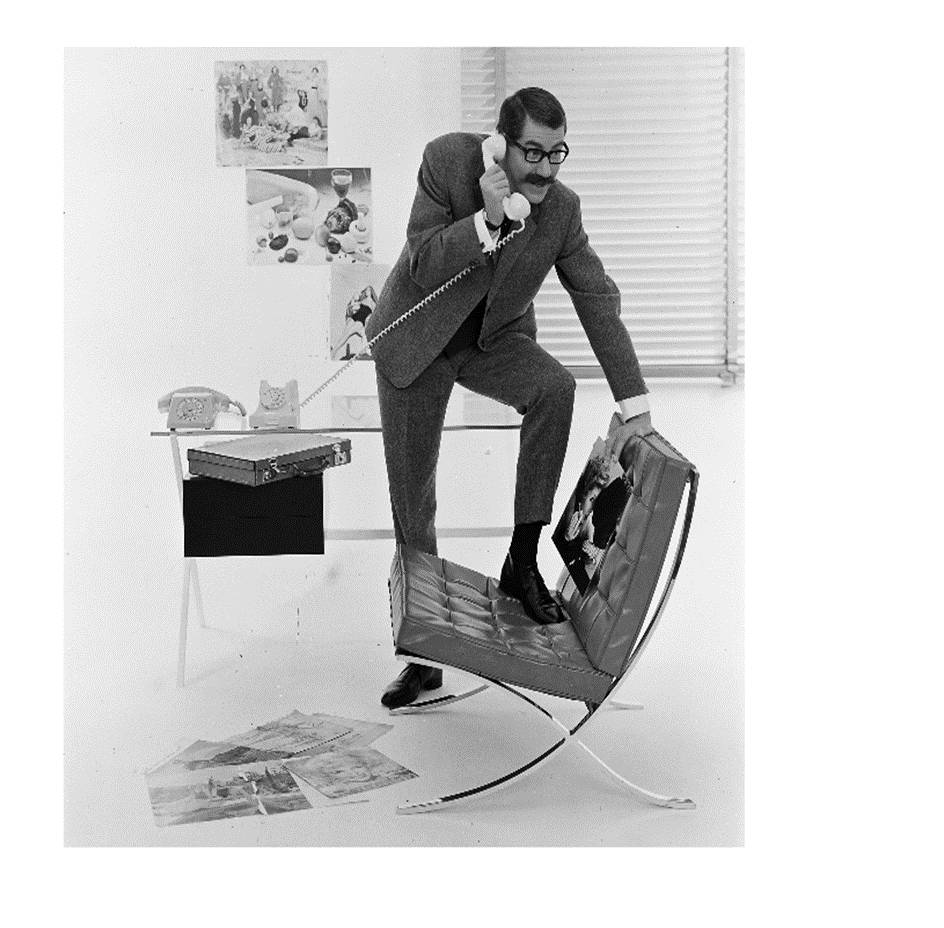 Bron 16 uit Gouden Jaren van Annegreet van Bergen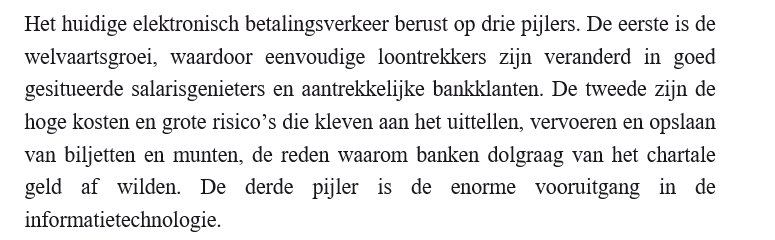 Bron 17 uit Gouden Jaren van Annegreet van Bergen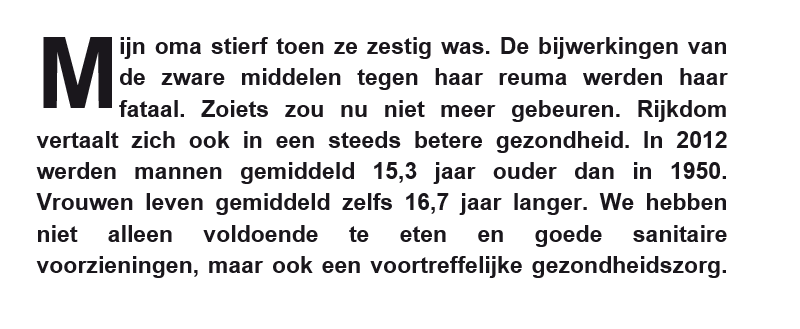 Bron 18 uit Gouden Jaren van Annegreet van Bergen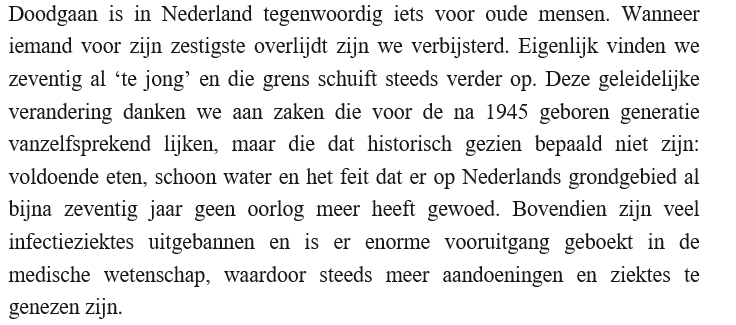 Bron 19 uit Gouden Jaren van Annegreet van Bergen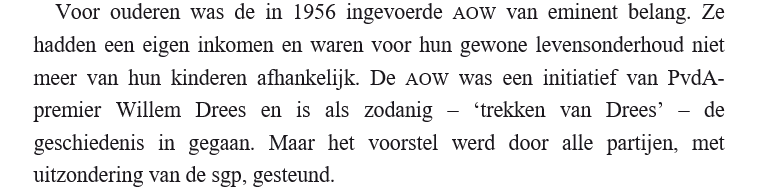 Bron 20 uit Gouden Jaren van Annegreet van Bergen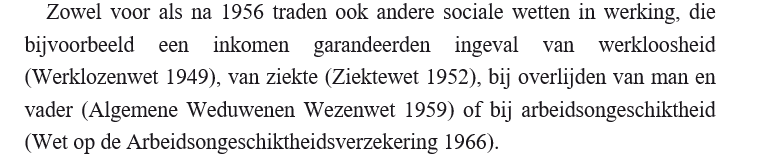 Bron 21 uit Gouden Jaren van Annegreet van Bergen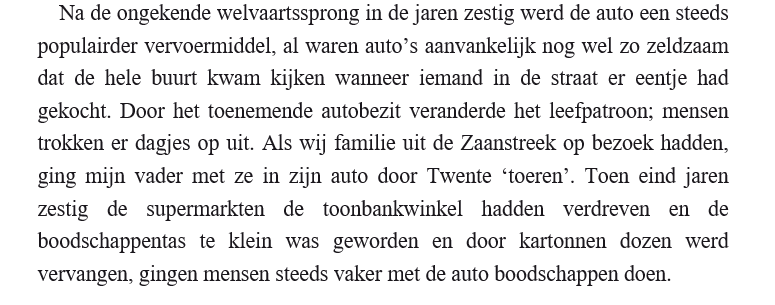 Bron 22 uit Gouden Jaren van Annegreet van Bergen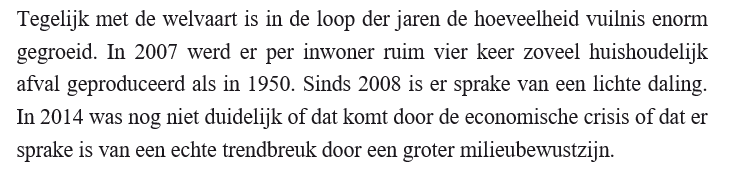 Bron 23 uit Gouden Jaren van Annegreet van Bergen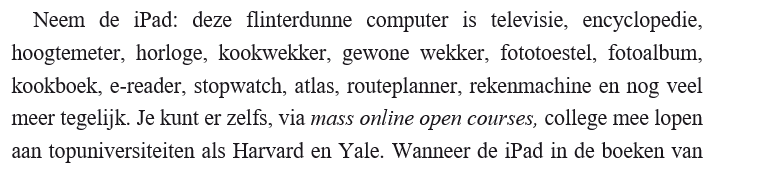 Bron 24 uit Gouden Jaren van Annegreet van Bergen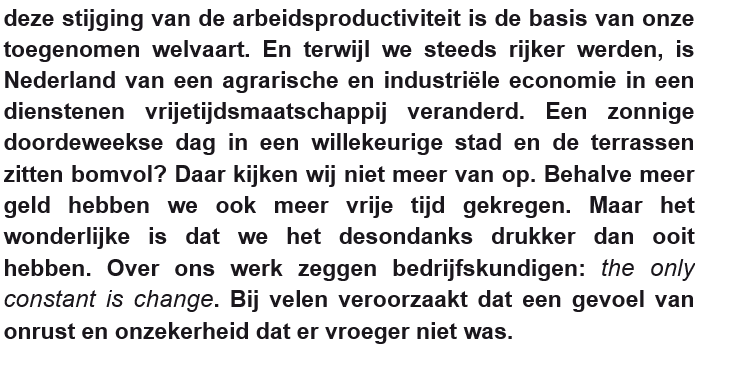 Bron 25 uit Gouden Jaren van Annegreet van Bergen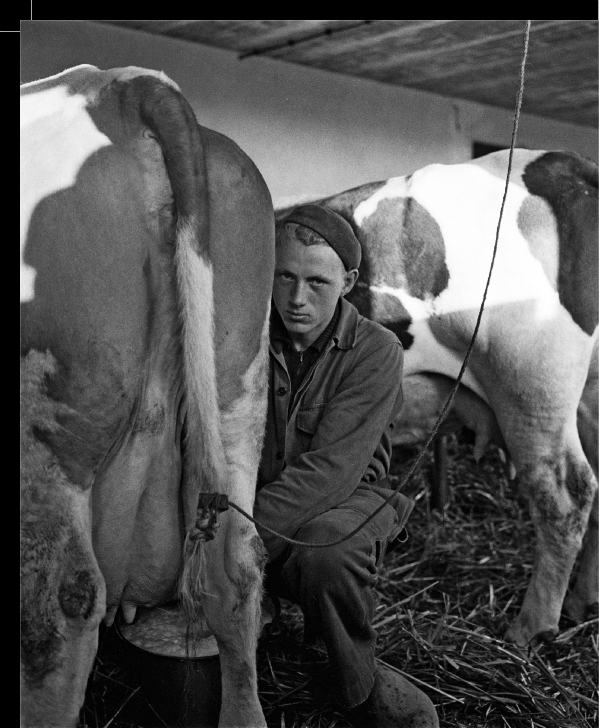 Machines hebben werk van mensen overgenomen. In de landbouw wordt per persoon nu twintig keer zoveel voedsel geproduceerd als in 1950. (Foto: Henk Jonker/MAI)Bron 26 uit Gouden Jaren van Annegreet van Bergen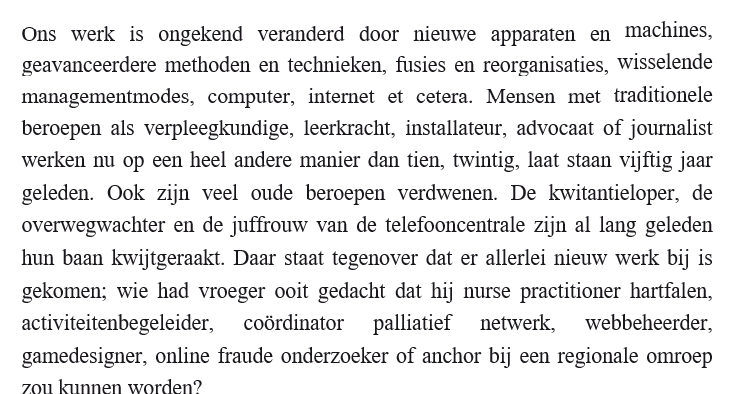 Bron 27 uit Gouden Jaren van Annegreet van Bergen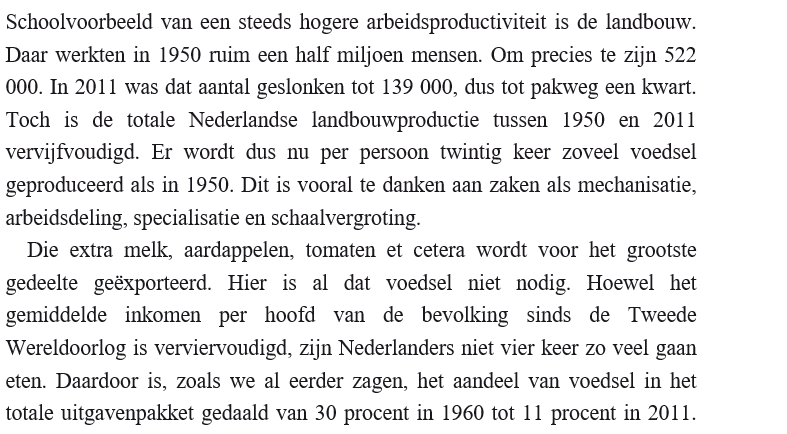 Bron 28 uit Gouden Jaren van Annegreet van Bergen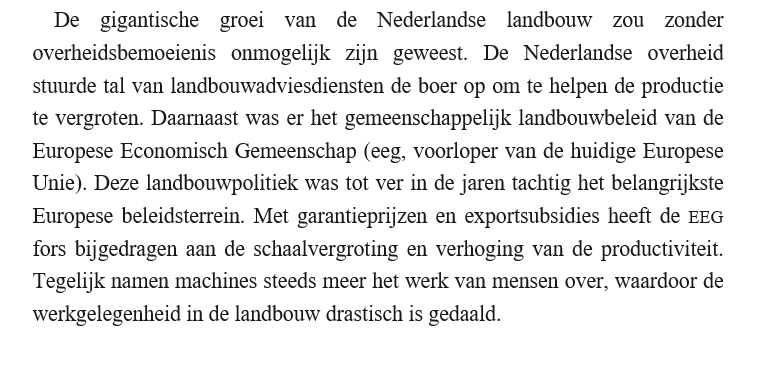 Bron 29 uit Gouden Jaren van Annegreet van BergenFoto’s uit het goede leven van Annegreet van Bergen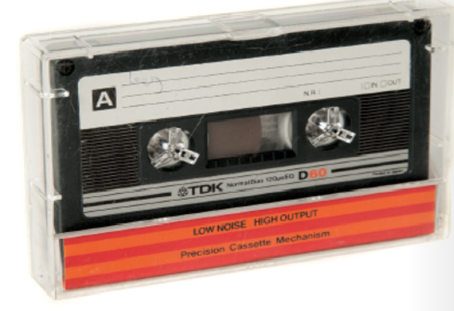 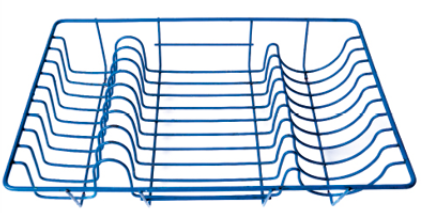 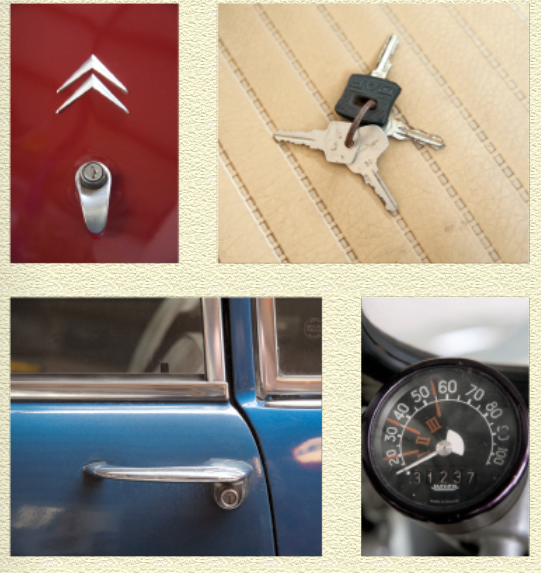 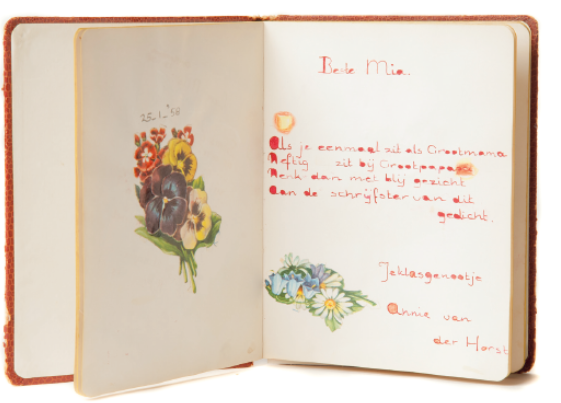 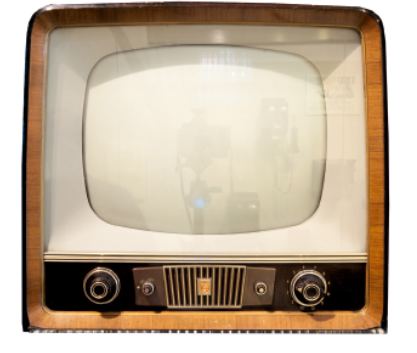 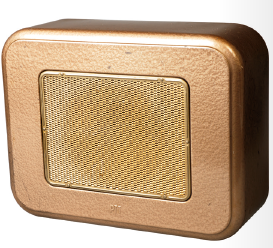 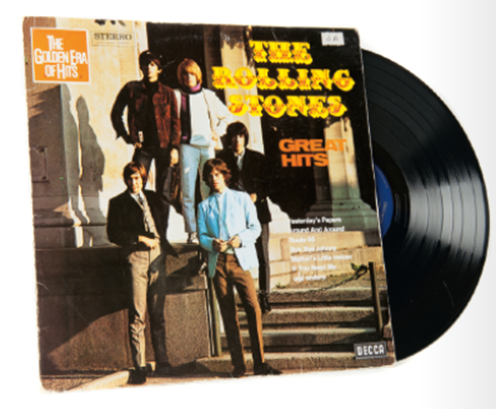 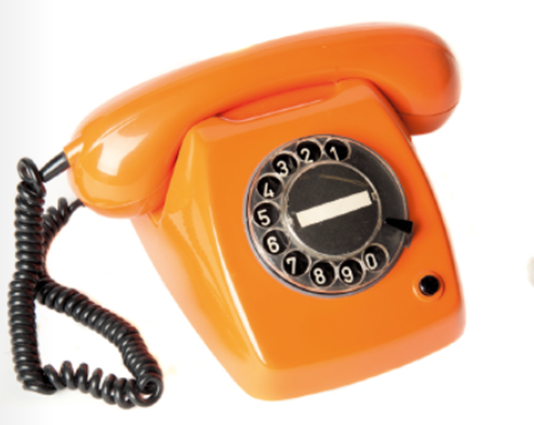 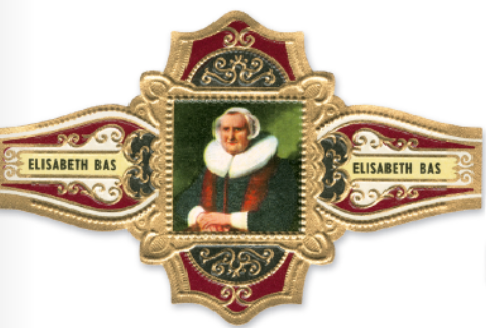 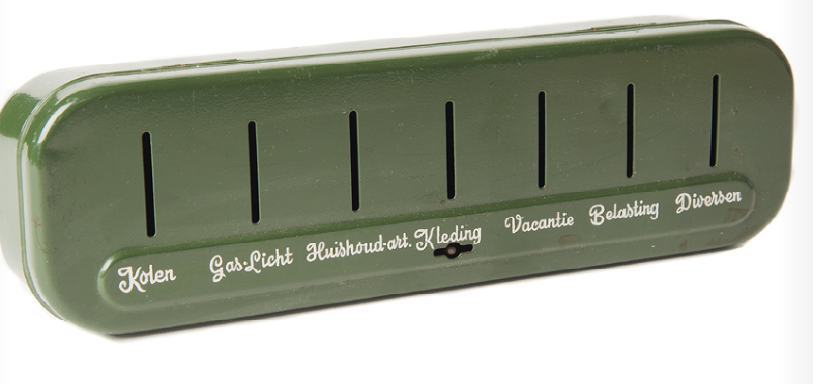 